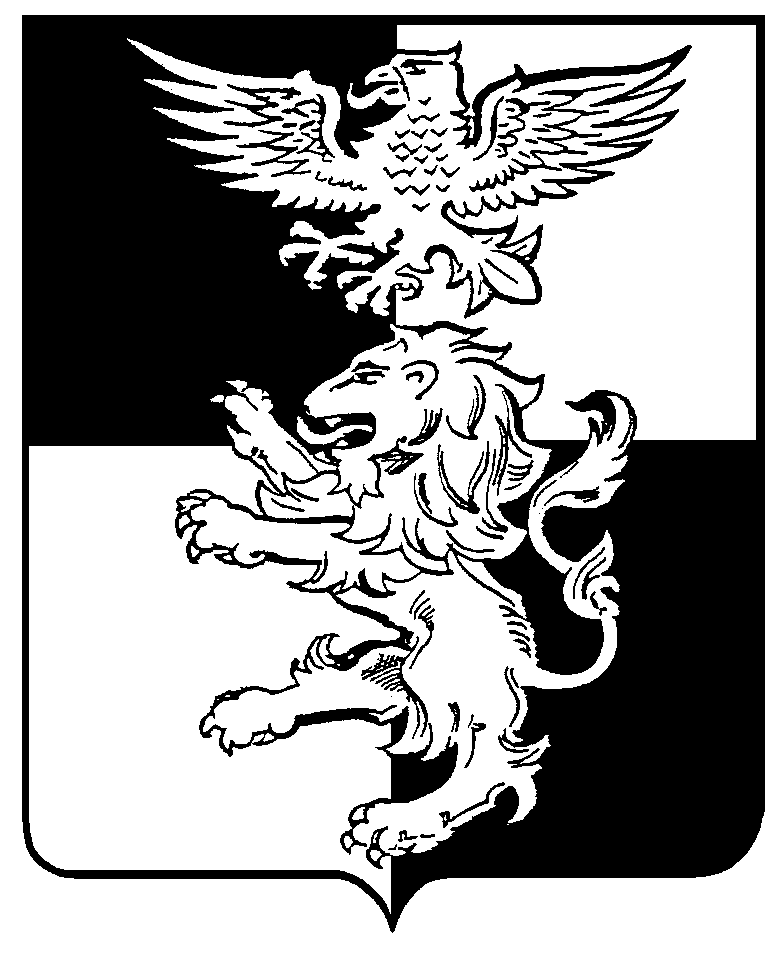 БЕЛГОРОДСКАЯ ОБЛАСТЬ РОССИЙСКОЙ ФЕДЕРАЦИИраспоряжениепредседателя муниципального совета Белгородского района 6 ноября 2019 года                                                                                                              № 13О созыве семнадцатого внеочередного заседанияМуниципального совета Белгородского района В соответствии со статьей 18 Устава муниципального района «Белгородский район» Белгородской области, статьями 45, 51 Регламента Муниципального совета Белгородского района:1. Провести внеочередное семнадцатое заседание Муниципального совета Белгородского района 12 ноября 2019 года в 15-00 часов в актовом зале   администрации   Белгородского    района (г. Белгород, ул. Шершнева, д. 1-а).  2. Внести на рассмотрение членов Муниципального совета Белгородского района проект решения Муниципального совета Белгородского района «О внесении изменений в решение Муниципального совета Белгородского района от 24.12.2015 г. № 283 «Об утверждении структуры администрации Белгородского района».	3. На внеочередное заседание Муниципального совета Белгородского района пригласить: заместителей главы администрации района, руководителей комитетов, управлений администрации района, правоохранительных и других государственных органов, общественных организаций, представителей средств массовой информации.    4. Опубликовать настоящее распоряжение в газете «Знамя» и разместить на официальном сайте органов местного самоуправления муниципального района «Белгородский район» Белгородской области (belrn.ru).Председатель Муниципального совета Белгородского района                                            С.И. Тишин